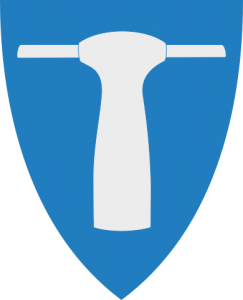 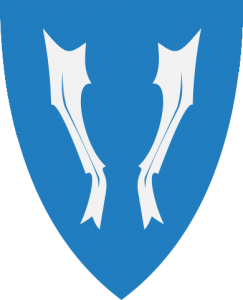 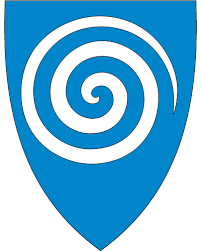 Henvisning tilPedagogisk Psykologisk-tjenesteVest-LofotenFørskole Postadresse:	Postboks 293, 8376 Leknes	Besøksadresse:	Origo 3.etg Familieenheten, LeknesTelefon:		76056270e-post: 		PPT-Vestlofoten@vestvagoy.kommune.noFylles ut av PPT:Henvisende instans:  Sett kryss her hvis dette er en re-tilmeldingPersonopplysninger om barnet:Opplysninger om foreldre/foresatte:Bakgrunn for henvisning: (sett kryss på hva som er bekymring)Oppmerksomhet/konsentrasjonSamspill/psykososial funksjon/atferdEmosjonelle vanskerLærevansker/forsinket utviklingMotoriske vanskerSynHørselSpråk/begrepArtikulasjon/taleflyt/stemmevanskerAnnet (spesifiser): ______________________________________Hvilken/hvilke tjenester ønskes fra PPT?Konsultasjon/VeiledningSakkyndig vurdering – vurdere rett til spesialpedagogisk hjelp (§19 a Barnehageloven) Vurdering av behov for logopedhjelpVi ber om at eventuelle kartlegginger/observasjonsskjema og annen relevant informasjon vedlegges henvisningen. Ved manglende utfylling forbeholder vi oss retten til å sende henvisning i retur. Ved henvisning til vurdering om behov for logoped/audiopedagog:Har barnet hørselstap eller hatt perioder med øreproblemer eller innlagt dren må dette komme frem i henvisningen. Evt. Audiogram/epikrise vedlegges. Er stemmen hes og/eller nasal må barnet først undersøkes av en øre-, nese- og halslege før henvisning. Evt. epikrise vedlegges. Ved synstap legges epikrise fra øyelege ved. NB: Se eget henvisningsskjema for systemsak. Opplysninger fra barnehagen (må fylles ut):Opplysninger fra foreldre:Samtykke fra foreldre/foresatte til: Veiledning Utredning Sakkyndig vurdering Samarbeid med:Helsestasjon v/FamilieenhetenSpesialpedagog/logoped v/FamilieenhetenKommunepsykolog v/FamilieenhetenBarnehageFastlege, hvem: _____________________________Spesialisthelsetjenesten;	BUP, spesifiser evnt. kontaktperson: _____________________________	Barneavdelingen	HabiliteringstjenestenStatpedBarnevernstjenestenFysio/ergoterapitjenestenAndre (spesifiser): _____________________________ Det gis tillatelse til at PPT uten hinder av taushetsplikt kan innhente relevante opplysninger fra følgende instanser (der det er relevant for utredning):Helsestasjon v/FamilieenhetenSpesialpedagog/logoped v/FamilieenhetenKommunepsykolog v/FamilieenhetenBarnehageFastlege, hvem: _____________________________Spesialisthelsetjenesten;	BUP, spesifiser evnt. kontaktperson:_____________________________	Barneavdelingen	HabiliteringstjenestenStatpedBarnevernstjenestenFysio/ergoterapitjenestenAndre (spesifiser): _____________________________Vi minner om at foresatte etter forvaltningsloven har innsynsrett i alle papirer, også henvisningen. Foreldre kan på eget initiativ henvise til PPT. De fyller da kun ut de punkter i henvisningsskjemaet som de finner aktuelle. NB: Dette samtykket kan endres eller trekkes tilbake senere om det er ønskelig. Denne mottas gjerne skriftlig.Foreldre/foresatte (må undertegnes av begge foreldrene dersom begge har foreldreansvar):Dato/sted:…...................	__________________________________________							mor/foresatt				__________________________________________							far/foresattUnderskrift fra barnehage:Dato/sted:…...................	__________________________________________							Pedagogisk lederDato/sted:…...................	__________________________________________							StyrerMomentliste:Denne listen er ment brukt som hjelp ved henvisning til PP-tjenesten.Sosial kompetanse:For observasjon og kartlegging viser vi til Alle med som vil dekke punkter som:Oppmerksomhet/konsentrasjonErfaringer med jevnaldrende – vennskapSamhandling – turtakingInitiativ til kontakt og opprettholde vennskapRolletaking i lekMestring av spilleregler og lekesignalerGlede, trivsel og humorEmpatiSelvhevdelseSelvkontrollEmosjonell fungering:Hvordan uttrykker barnet følelser; redd, glad, lei seg, sint m.mMimikk og kroppsspråk – følelsesmessige uttrykkFrustrasjonsterskel – temperamentTilknytning til voksne og barnEvne til å gi uttrykk for vanskelige ting og søker trøstReaksjoner på overganger, brudd på rutiner, uventede hendelserFysisk/motorisk utvikling:Beskriv:Selvstendighet i daglige aktiviteterKroppsbeherskelse, grov- og finmotorikkAktivitet i lek/fysiske utfordringerSpråklig kompetanse:For informasjon og kartlegging viser vi til TRAS (Tidlig Registrering Av Språkutvikling). For noen barn er det i tillegg viktig å beskrive utvikling av språklige ferdigheter:Før-kommunikativ kompetanseSamhandling gjennom kroppsspråk, blikk-kontakt og lyderSpråkforståelse/talespråkKommunikasjon med voksne og barnTilleggsinformasjon om flerspråklige barn:Språklig utvikling og kommunikasjon (se punktet under Språklig kompetanse)Morsmål: Morsmålet bør så langt som mulig være vurdert Hvilke språk møter og bruker barnet i forskjellige miljøer? Hva er hovedspråket hjemme? Snakker barnet forskjellig språk hjemme? Har mor og far samme morsmål? Norskkompetanse: bruk kartleggingsverktøy som TRAS, Språk 4, Språkpermen og AskeladdenHar barnet opplevd krig eller traumatiske hendelser?Unntatt offentlighet, Jf. Offl §13 og jf. Fvl §13Mottatt dato:Brevnr:Saksnr:NavnAdressePostnummerPoststedKontaktpersonTelefonEpostFornavn, mellomnavn:Etternavn:Etternavn:Fødselsdato:Adresse:Postnummer og poststed:Postnummer og poststed:Telefon:Går barnet i barnehage?   ja  neiHvis ja: Hvilken: ___________________________Avdeling: __________________________Hvor lenge:_________________________Går barnet i barnehage?   ja  neiHvis ja: Hvilken: ___________________________Avdeling: __________________________Hvor lenge:_________________________Kjønn:  Jente       GuttNasjonalitet:Morsmål:Morsmål:Botid i Norge:Personopplysninger om mor:Personopplysninger om mor:Personopplysninger om mor:Personopplysninger om mor:Fornavn, mellomnavnFornavn, mellomnavnEtternavnEtternavnAdressePostnummerPostnummerPoststedMobil/telefonMobil/telefonE-postE-postArbeidssted/stilling Arbeidssted/stilling Arbeidssted/stilling Arbeidssted/stilling NasjonalitetMorsmålMorsmålBotid i NorgeBehov for tolk?       Nei                 Ja, hvilket språk:Behov for tolk?       Nei                 Ja, hvilket språk:Behov for tolk?       Nei                 Ja, hvilket språk:Behov for tolk?       Nei                 Ja, hvilket språk:Personopplysninger om far:Personopplysninger om far:Personopplysninger om far:Personopplysninger om far:Fornavn, mellomnavnFornavn, mellomnavnEtternavnAdressePostnummerPostnummerPoststedMobil/telefonMobil/telefonE-postE-postArbeidssted/stilling Arbeidssted/stilling Arbeidssted/stilling Arbeidssted/stilling NasjonalitetMorsmålMorsmålBotid i NorgeBehov for tolk?        Nei                  Ja, hvilket språk:Behov for tolk?        Nei                  Ja, hvilket språk:Behov for tolk?        Nei                  Ja, hvilket språk:Behov for tolk?        Nei                  Ja, hvilket språk:Barnet bor hos/daglig omsorg mor    far    begge    andre (spesifiser): __________Hvem har foreldreansvar: mor    far    begge    andre (spesifiser): _________Skal ha informasjon/ møteinnkallinger: mor    far    begge    andre (spesifiser): __________Beskrivelse av barnets utfordringer og utvikling. Når ble dere bekymret for barnets utvikling? Hvilke situasjoner er utfordrende, hva kan være til hjelp eller eventuelt forverre situasjonen?Beskrivelse av barnets sterke/positive siderBeskrivelse av tiltak som har vært prøvd ut, samt organisering og effekt av disse. Rammefaktorer (antall barn på avdelingen, pedagogtetthet/assistent, beskrivelse av hvordan miljøet rundt barnet er tilrettelagt)Har dere hatt kontakt med andre instanser/fagpersoner? (helsesøster, lege, barnevernstjeneste eller andre. Det er ønskelig at eventuelle rapporter legges ved.)Når oppstod bekymringen?Når oppstod bekymringen?Særlige merknader i barnets utvikling som kan være aktuelt for oss å vite noe om (f.eks. fødsel, språk, motorikk, følelser, sykdommer/skader, livshendelser o.l.)Særlige merknader i barnets utvikling som kan være aktuelt for oss å vite noe om (f.eks. fødsel, språk, motorikk, følelser, sykdommer/skader, livshendelser o.l.)Hva bekymrer deg/dere nå ved barnets utvikling?Hva bekymrer deg/dere nå ved barnets utvikling?Beskriv barnets sterke sider/interesserBeskriv barnets sterke sider/interesserHva ønsker du/dere PPT skal gjøre, og hva ønsker du/dere hjelp til?Hva ønsker du/dere PPT skal gjøre, og hva ønsker du/dere hjelp til?Er syn kontrollert?  Ja Nei Hvis ja:Når ____________________Hvem har utført konsultasjon_________________________Resultat ____________________Er hørsel kontrollert?  Ja Nei Hvis ja:Når ____________________Hvem har utført konsultasjon_________________________Resultat ____________________Hvem består nærmeste familie av til daglig?Hvem består nærmeste familie av til daglig?Har dere hatt kontakt med andre instanser/fagpersoner? (Helsestasjon, lege, barnevernstjeneste eller andre) Det er ønskelig at eventuelle rapporter legges ved henvisning. Har dere hatt kontakt med andre instanser/fagpersoner? (Helsestasjon, lege, barnevernstjeneste eller andre) Det er ønskelig at eventuelle rapporter legges ved henvisning. 